Дисциплина: Основы экономики.Группа № 35. СварщикПреподаватель: Сергиенко М.А.Дата занятия: 11.12.2021Тема занятия: «Расчет прибыли организаций».Вид урока- лекция.Цель урока: ознакомить студентов с сущностью и функциями прибыли, планированием, формированием и распределением прибыли, взаимосвязи прибыли и важнейших показателей деятельности предприятия.Порядок выполнения задания:Прочитать лекционный материал.Сделать конспект основных понятий по теме (прибыль, функции прибыли, виды прибыли, фонды распределения чистой прибыли).Нарисовать схему формирования, распределения и использования прибыли.Литература для выполнения задания: Электронная библиотека BOOK.RU:  Основы экономики с практикумом: учебное пособие/ О. А. Братухина. – Москва: КНОРУС, 2021. – 322 с. – (среднее профессиональное образование). СТР. 18-24.Лекция. «Расчет прибыли организаций».1.Функции прибыли.2.Виды прибыли.3.Фонды распределения чистой прибыли.Прибыль – это разница между доходами и расходами.
Прибыль предприятия выполняет следующие функции:1. Стимулирующую функцию - оказание существенного влияния на эффективность работы предприятия и стимулирование работников;2. Фискальную функцию. Прибыль предприятия – это источник отчислений в государственный бюджет и внебюджетные фонды, за счет чего формируются различные социальные программы для населения;3. Оценочную функцию - позволяет определить конкурентоспособность предприятия, отражает уровень производства и дает оценку эффективности хозяйственной деятельности всего предприятия.4. Контрольную функцию – это контроль за динамикой прибыли, поступлением денежных средств, что предупреждает банкротство предприятия.Существуют следующие виды прибыли:- прибыль от реализации продукции;- балансовая прибыль;- чистая прибыль.Прибыль от реализации продукции является базовым и важным показателем финансовой деятельности предприятия. От этого показателя зависит:- эффективность работы предприятия;- платежеспособность предприятия;- ликвидность предприятия (быстрая способность обращаться в деньги).Определяется: Преализ. = TR – ТС – налогиБалансовая прибыль – это прибыль до налогообложения.Определяется Пбалансовая = TR-ТC-платежи в бюджетЧистая прибыль - это прибыль после уплаты налога на прибыль и остается в распоряжении предприятия и распределяется в фонды специального назначения.Прибыль создает определенные гарантии для дальнейшего существования предприятия, так как её накопление в виде различных фондов помогает преодолевать последствия риска, связанного с реализаций товаров на рынке.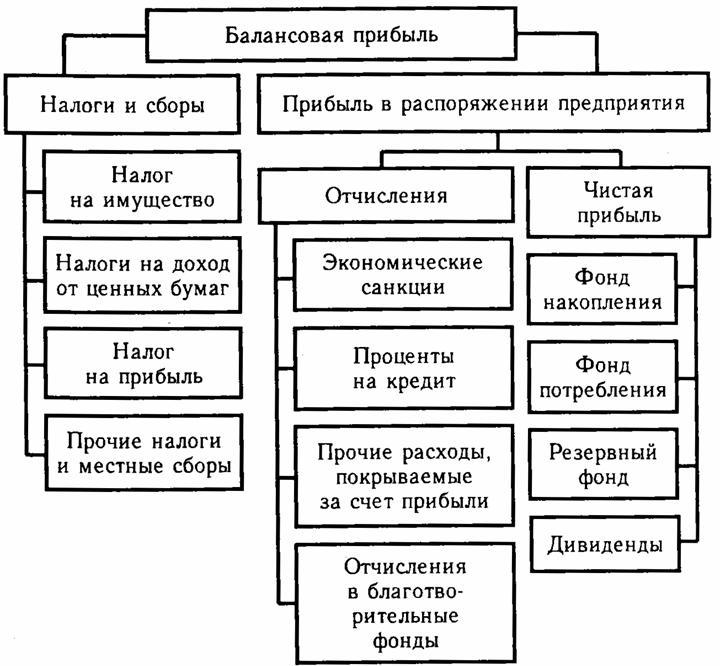 Порядок распределения прибыли фиксируется в уставе предприятия и определяется положением, которое разрабатывается экономическими службами предприятия.Распределение прибыли предприятия определяют самостоятельно путем образования фондов специального назначения. Количество фондов и их названия предприятия определяют самостоятельно (никаких нормативов не существует). Распределению в фонды специального назначения подлежит только чистая прибыль.Существуют следующие фонды:1. Фонд накопления – денежные средства фонда расходуются на создание, внедрение и освоение новой техники, совершенствование технологий, модернизацию оборудования, реконструкцию действующего производства, пополнение норматива оборотных средств. Часть прибыли направляется на уплату процентов по просроченным банковским ссудам;2. Фонд потребления – часть финансовых ресурсов, используемых на:- выплату единовременных поощрений;- пособий, уходящим на пенсию;- надбавки к пенсиям;- материальную помощь работникам;- премии по итогам работы за год;- благотворительность;3. Дивидендный фонд – используется для выплат дивидендов (дохода, полученного держателями ценных бумаг) один раз в год (или по итогам каждого квартала отчетного года). Нераспределенную прибыль прошлых лет направлять на выплату дивидендов нельзя;4. Резервный фонд – используется при неблагоприятной конъюнктуре (ситуации) рынка. Это страховой капитал предприятия, который предназначен:- для возмещения убытков от хозяйственной деятельности;- для выплат доходов инвесторам и кредиторам, если на эти цели не хватает прибыли;- при задержке платежей за поставленную продукцию;- для покрытия непредвиденных расходов без риска потери финансовой устойчивости.Размер резервного фонда – от 10 до 25% уставного капитала.Для увеличения прибыли следует:1. Снизить себестоимость продукции, то есть снизить затраты на производство и реализацию (сбыт) продукции;2. Повысить цену продукции за счет улучшения её свойств;3. Увеличить количество реализуемой продукции.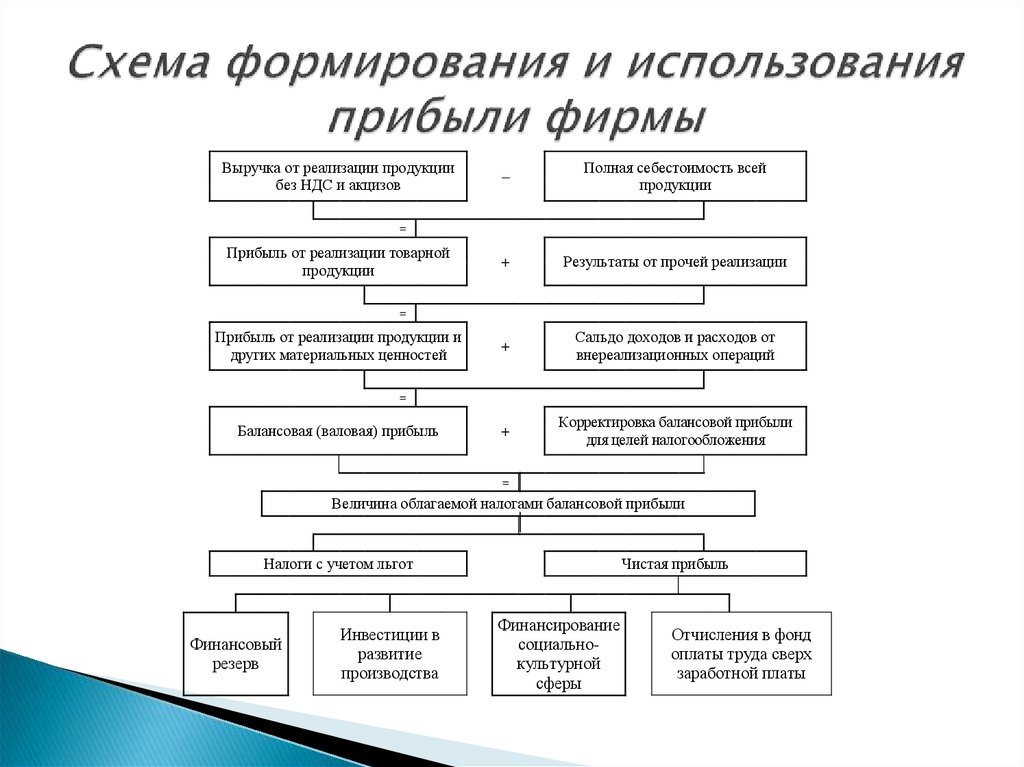 